附件7“爱，就大声说出来”母亲节专题活动母亲节，五月的第二个星期天，作为一个向母亲表达爱的节日，往往被快节奏的校园生活所遗忘。时至五月母亲节来临之际，呼吁同学们关爱母亲，关心家人，并鼓励同学们勇敢的对母亲表达自己的爱。一、活动主题爱，就大声说出来二、活动对象山西大学全体本科生、研究生三、活动时间及地点2023年5月14日，坞城、东山校区餐厅附近。四、活动内容1.许愿树。参与同学可以在“许愿树”下写下对母亲的祝福。2.调查问卷。参与同学将收到调研问卷一份《孩子，你对母亲了解多少》，学生自行进行填写。3.“爱，就大声说出来”。鼓励同学现场给母亲打电话送去祝福，鼓励同学编辑一段话发给妈妈。参与母亲节活动将获得活动月“❤”1枚。活动信息QQ群：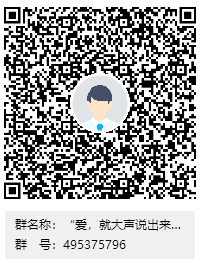   学生工作部（处）研究生工作部（处）教育科学学院2023年5月4日 